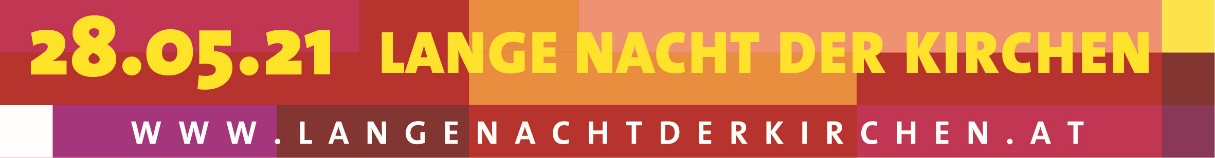 Checkliste Veranstaltung mit Covid 19 PräventionVeranstalter: Veranstalter: Veranstalter: Veranstalter: AnschriftAnschriftAnschriftAnschriftCovid 19 Beauftragte/r: (nur ab 51 TeilnehmerInnen:) Covid 19 Beauftragte/r: (nur ab 51 TeilnehmerInnen:) Covid 19 Beauftragte/r: (nur ab 51 TeilnehmerInnen:) Covid 19 Beauftragte/r: (nur ab 51 TeilnehmerInnen:) AnschriftAnschriftAnschriftAnschriftVeranstaltung: Veranstaltung: Veranstaltung: Veranstaltung: DatumDatumArt der VeranstaltungArt der VeranstaltungErwartete PersonenzahlErwartete PersonenzahlVeranstaltungsortVeranstaltungsortAnschriftAnschriftRäumlichkeitRäumlichkeit   innen        außen        gemischt   innen        außen        gemischtAblauf der VeranstaltungAblauf der VeranstaltungAblauf der VeranstaltungAblauf der VeranstaltungZeitplanZeitplanEinlass ab:  Beginn:  Ende: Einlass ab:  Beginn:  Ende: 3G-Kontrolle durch:3G-Kontrolle durch:BesucherstromleitungBesucherstromleitungAbstände von 2m werden beim Eingang, der 3G-Kontrolle und beim Ausgang eingehalten        JA           NEINEinbahnregelung                         JA           NEINAbstände von 2m werden beim Eingang, der 3G-Kontrolle und beim Ausgang eingehalten        JA           NEINEinbahnregelung                         JA           NEINNeuralgische PunkteNeuralgische Punktez.B. Ein- und Ausgangsbereiche, Garderoben, Sanitäranlagen, Gänge gilt es besonders im Blick zu behaltenz.B. Ein- und Ausgangsbereiche, Garderoben, Sanitäranlagen, Gänge gilt es besonders im Blick zu behaltenMaßnahmen zur KontaktdatenerhebungMaßnahmen zur KontaktdatenerhebungMaßnahmen zur KontaktdatenerhebungMaßnahmen zur KontaktdatenerhebungPlatzzuweisungPlatzzuweisung     mit Postkarte     mit PostkarteVorbereitung am VeranstaltungsortVorbereitung am VeranstaltungsortVorbereitung am VeranstaltungsortVorbereitung am VeranstaltungsortDrucksortenDrucksorten     Aushang Hygienemaßnahmen     Aushang HygienemaßnahmenDrucksortenDrucksorten     Sitzplätze kennzeichnen / Postkarten auflegen     Sitzplätze kennzeichnen / Postkarten auflegenDrucksortenDrucksorten     Sitze vermessen, nummerieren     Sitze vermessen, nummerierenDrucksortenDrucksorten     Ggf. Abstände markieren (Punkte/Linien aufkleben)     Ggf. Abstände markieren (Punkte/Linien aufkleben)Hygiene- und ReinigungskonzeptHygiene- und Reinigungskonzept     Desinfektionsmittelspender sind beim Eingang und bei den Sanitäranlagen vorhanden     Desinfektionsmittelspender sind beim Eingang und bei den Sanitäranlagen vorhandenHygiene- und ReinigungskonzeptHygiene- und ReinigungskonzeptFlächendesinfektion: Türklinken, Handläufe, Tische … durch VeranstalterIn vor der Veranstaltung durch Reinigungspersonal (z.B. Pfarre, Bildungshaus …)Flächendesinfektion: Türklinken, Handläufe, Tische … durch VeranstalterIn vor der Veranstaltung durch Reinigungspersonal (z.B. Pfarre, Bildungshaus …)Hygiene- und ReinigungskonzeptHygiene- und ReinigungskonzeptDesinfektion der sanitären Anlagen durch VeranstalterIn vor der Veranstaltung durch Reinigungspersonal (z.B. Pfarre, Bildungshaus …)Desinfektion der sanitären Anlagen durch VeranstalterIn vor der Veranstaltung durch Reinigungspersonal (z.B. Pfarre, Bildungshaus …)Hygiene- und ReinigungskonzeptHygiene- und ReinigungskonzeptNach spätestens 3 Stunden für erneute Desinfektion und Reinigung zuständig: , Empfehlung:4x täglich – WC’s (Papierhandtücher, Seifenspender, Toilettenpapier, Handdesinfektion) 3x täglich – Handläufe, Lichtschalter, Türgriffe etc.Nach spätestens 3 Stunden für erneute Desinfektion und Reinigung zuständig: , Empfehlung:4x täglich – WC’s (Papierhandtücher, Seifenspender, Toilettenpapier, Handdesinfektion) 3x täglich – Handläufe, Lichtschalter, Türgriffe etc.Covid Box für Covid-Verdachtsfälle bei der Veranstaltung (wenn VA = länger als 4 Stunden)Covid Box für Covid-Verdachtsfälle bei der Veranstaltung (wenn VA = länger als 4 Stunden)     FFP 2 Masken     FFP 2 MaskenCovid Box für Covid-Verdachtsfälle bei der Veranstaltung (wenn VA = länger als 4 Stunden)Covid Box für Covid-Verdachtsfälle bei der Veranstaltung (wenn VA = länger als 4 Stunden)     Einweghandschuhe     EinweghandschuheCovid Box für Covid-Verdachtsfälle bei der Veranstaltung (wenn VA = länger als 4 Stunden)Covid Box für Covid-Verdachtsfälle bei der Veranstaltung (wenn VA = länger als 4 Stunden)     Desinfektionsmittel     DesinfektionsmittelCovid Box für Covid-Verdachtsfälle bei der Veranstaltung (wenn VA = länger als 4 Stunden)Covid Box für Covid-Verdachtsfälle bei der Veranstaltung (wenn VA = länger als 4 Stunden)     Kontaktprotokoll Covid 19 Verdacht     Kontaktprotokoll Covid 19 VerdachtCovid Box für Covid-Verdachtsfälle bei der Veranstaltung (wenn VA = länger als 4 Stunden)Covid Box für Covid-Verdachtsfälle bei der Veranstaltung (wenn VA = länger als 4 Stunden)     Kugelschreiber     KugelschreiberUnterweisung der MitarbeiterInnenUnterweisung der MitarbeiterInnen     Geltende Maßnahmen     Geltende MaßnahmenUnterweisung der MitarbeiterInnenUnterweisung der MitarbeiterInnen     Symptomerkennung     SymptomerkennungUnterweisung der MitarbeiterInnenUnterweisung der MitarbeiterInnen     eigene Sicherheit     eigene SicherheitUnterweisung der MitarbeiterInnenUnterweisung der MitarbeiterInnen     Kontaktprotokoll Covid 19 Verdacht     Kontaktprotokoll Covid 19 VerdachtDurchführung der VeranstaltungDurchführung der VeranstaltungDurchführung der VeranstaltungDurchführung der VeranstaltungAnsagen zu VeranstaltungsbeginnAnsagen zu Veranstaltungsbeginn     Es braucht einen Mindestabstand von 2m.     Es braucht einen Mindestabstand von 2m.Ansagen zu VeranstaltungsbeginnAnsagen zu Veranstaltungsbeginn     Die Teilnehmenden sind verpflichtet die FFP2 Maske dauerhaft zu tragen- auch am Sitzplatz     Die Teilnehmenden sind verpflichtet die FFP2 Maske dauerhaft zu tragen- auch am SitzplatzAnsagen zu VeranstaltungsbeginnAnsagen zu Veranstaltungsbeginn    Ausfüllen der Postkarten zur Kontaktdatenerfassung und des Umgangs mit den Daten (DSGVO)    Ausfüllen der Postkarten zur Kontaktdatenerfassung und des Umgangs mit den Daten (DSGVO)Ansagen zu VeranstaltungsbeginnAnsagen zu Veranstaltungsbeginn     Sollten Sie innerhalb von 2 Wochen nach der Veranstaltung in Quarantäne gestellt oder positiv getestet werden, bitten wir Sie, uns umgehend zu informieren: sabine.musenbichler@dibk.at     Sollten Sie innerhalb von 2 Wochen nach der Veranstaltung in Quarantäne gestellt oder positiv getestet werden, bitten wir Sie, uns umgehend zu informieren: sabine.musenbichler@dibk.atAnsagen zu VeranstaltungsbeginnAnsagen zu Veranstaltungsbeginn Hinweis auf Covid 19 Beauftragte/n (ab 51 Teilnehmenden) Hinweis auf Covid 19 Beauftragte/n (ab 51 Teilnehmenden)